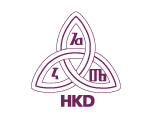 STRUČNI ODBOR 2. PROJEKTI I AKTIVNOSTI U PERIODU OD 01.09.2016. DO 31.08.2017.Programi, projekti i kampanjeNapomena: Molimo da za svaki program/projekt/kampanju podatke unosite u zasebnu tablicu (prema potrebi molimo da kopirate tablicu). Za svako od navedenog može se staviti po jedna fotografija. Ukoliko je o provedbi projekta/programa/kampanje informirana javnost, molimo da navedete koji mediji su popratili provedbu.Aktivnosti udrugeNapomena: Molimo da navedete redovne(sastanci, ažuriranje web-stranice i slično) i izvanredovne aktivnosti koje su se provodile u izvještajnom razdoblju, a koje nisu obuhvaćene u ostalim poglavljima Izvještaja. U rubrici „Sažeti izvještaj…“ molimo da, u par rečenica, opišete aktivnost i rezultate provedene aktivnosti. Ukoliko je o provedbi aktivnosti informirana javnost, molimo da navedete koji mediji su popratili provedbu.3. SUDJELOVANJE NA DOGAĐANJIMA, MANIFESTACIJAMA I STRUČNIM SKUPOVIMA Sudjelovanje na događanjima i manifestacijamaNapomena: Molimo da navedete knjižnična događanja i manifestacije (npr. seminari, radionice, predavanja itd.) na kojima su sudjelovali članovi vaše sekcije/komisije/radne grupe.Sudjelovanje na stručnim skupovima Napomena: Molimo da navedete domaće i međunarodne stručne skupove na kojima su sudjelovali članovi vaše sekcije/komisije/radne grupe.4. PLAN AKTIVNOSTI ZA 2018. GODINU Napomena: Molimo da navedete aktivnosti koje planirate za 2018. godinu, uključujući okviran period provedbe i očekivane izvore financiranja.Predsjednica/Predsjednik komisije/sekcije/radne grupe:Danica Crnobrnja, prof. i mag.knjižnič. ________________
NAZIV SEKCIJE/KOMISIJE/RADNE GRUPENAZIV SEKCIJE/KOMISIJE/RADNE GRUPEPredsjednica/Predsjednik:DANICA CRNOBRNJA. Klinička bolnica DubravaZamjenica/Zamjenik:GORDANA RAMLJAK, KBC Sestre MilosrdniceRedovni članovi:MLADENKA BEKAVAC, KB Sveti Duh; LJILJANA LUČIN, KBC Split; ROBERT NEZIROVIĆ, OB Zadar; LJILJANA PAVIČIĆ, KBC Osijek; MIRELA PODOBNIK, OŽB Požega, MARINA SAKAČ, OB Varaždin, TAMARA MARIJA SEME, KDB Klaićeva, MARIJA TERZIĆ, OŽB Vinkovci; NADA ZENIĆ, OB Šibenik.Pridruženi članovi://///Misija:1. Promidžba važne i značajne uloge knjižničara i knjižničarske struke u matičnim ustanovama,2. Potpora u stručnom, znanstvenom i znanstveno-nastavnom radu zaposlenika u matičnoj ustanovi3. Povezivanje i umrežavanje svih bolničkih knjižnica u RHVizija:1.Upis knjižnične djelatnosti u popis djelatnosti u matičnim ustanovama2. Priznavanje i  adekvatno vrednovanje (povećanje koeficijenta) viših knjižničarskih zvanja (viši knjižničar, knjižničarski savjetnik)  u matičnim ustanovama3. Cjeloživotno usavršavanje sveukupnog knjižničnog kadra u cilju dobivanja kvalitetnih knjižničara i pružanja kvalitetnih usluga4. Osiguravanje boljih radnih uvjeta za knjižničare i bolju opremljenost za bolničke knjižnice5. Uspješna suradnja s ravnateljstvom i ostalim službama  u matičnim ustanovama Osnovni ciljevi:1. Unaprjeđivanje kvalitete rada i povezivanje svih bolničkih knjižnica u cilju kvalitetnijeg pružanja usluga korisnicima2. Sudjelovanje u izradi zakonskih propisa i pravilnika u svezi s knjižničarskom strukom3. Sudjelovanje na stručnim skupovima i organiziranje istihPrimarni korisnici:Zaposlenici u matičnim ustanovama (liječnici, medicinske sestre, nezdravstveno osoblje), studenti, pacijentiNaziv projekta/programa/kampanje 1Naziv projekta/programa/kampanje 1Period provođenja:Nositelj projekta/programa/kampanje:Partneri:Ciljana skupina:Izvori financiranja: Mjesto provedbe: Kratki opis (do 10-ak rečenica).Informiranje javnosti:FotografijaNaziv projekta/programa/kampanje 2Naziv projekta/programa/kampanje 2Period provođenja:Nositelj projekta/programa/kampanje:Partneri:Ciljana skupina:Izvori financiranja: Mjesto provedbe: Kratki opis (do 10-ak rečenica).Informiranje javnosti:Fotografijar.b.Naziv aktivnostiSažeti izvještaj o obavljenoj aktivnostiInformiranje javnosti1.5.e-sastanak KBK, 05.-08.09.2016.god.Usvojen plan rada za 2017.god.:1. Prisustvovanje knjižničara bolničkih ustanova na predavanjima i radionicama CSSU - napravljen je uži izbor  predavanja i radionica na kojima bi knjižničari trebali prisustvovati (MICC, Revizija i otpis knjižnične građe u spec.knjižn., Specijalne knjižnice, Bibliometrijske usluge knjižnica, Znanstvena zastupljenost i citiranost, Proces nakladničke djelatnosti, Knjižnice i otvoreni pristup znanstvenim informacijama),2. Poticanje članova na pojedinačnu/zajedničku objavu radova na stručnim skupovima i na učlanjenje u regionalna stručna društva3.  Aktivnosti na upisu knjižnične djelatnosti u bolničkim ustanovama u Sudski registar djelatnosti RH u matičnim ustanovama (Izvješće o postignutom Knjižničnom vijeću)4. Problem zatvaranja bolničkih knjižnica nakon odlaska kolega u mirovinu (obavijest o tome savjetnici za spec.knjižnice i Hrvatskom Knjižničnom vijeću).2.6.sastanak KBK, 07.06.2017.Rasprava:-  o problemima priznavanja i vrednovanja (povećanje koeficijenta) viših knjižničarskih zvanja u matičnim ustanovama,- o (ne)mogućnosti  pristupa bazama podataka u okviru nacionalne licence,-  prijedlozi novih (na mjesto umirovljenih) članova  KBK.3.4.5.6.r.b.Naziv događanja/manifestacijeOrganizatorMjesto održavanjaDatum održavanjaIme i prezime člana koji je sudjelovao1.10.stručni kolokvij Društva knjižnicara ZadarDruštvo knjižničara ZadarZadar13.06.2017.Robert Nezirović2.Što donose izmjene norme ISO 9001 za upravljanje kvalitetom za knjižničare?NSK ZagrebNSK Zagreb30.05.2017.Danica Crnobrnja3.Dostupnost znanstvenih informacija u okviru projekta e-izvori: stanje, očekivanja i problemiNSK Zagreb, Ministarstvo rada i socijalne skrbiNSK Zagreb06.04.2017.Danica Crnobrnja, Tamara Marija Seme, Gordana Ramljak4.Uređivanje stručnih i znanstvenih časopisaNSK ZagrebNSK Zagreb24.04.2017.Danica Crnobrnja5.41.Skupština HKDHKDPrimošten12.-15.10.2016.Marina Sakač6. 16.redovna skupština KD Varaždinske županijeKDVŽVaraždin26.04.2017.Marina Sakač7.Radionica EBSCO Discovery serviceNSK i EBSCONSK Zagreb22.09.2016.Tamara Marija Seme, Gordana Ramljak8.Informativni dani: Otvorena znanost na Filozofskom fakultetu u ZagrebuFilozofski fakultet u ZagrebuFilozofski fakultet u Zagrebu29.11.2016.Tamara Marija Seme, Gordana Ramljak9.Radni odnosi u zdravstvuUPUZ i "Radno pravo"Zagreb26.04.2017.Marija Terzić10. 16. Lošinjski dani bioetikeHrvatsko filozofsko društvo, Hrvatsko bioetičko društvo, Grad mali LošinjM.Lošinj14.-17.05.2017.Marija Terzić11. Radionica izdavača Elsevier za autore znanstvenih radovaCentar za znanstvene informacije Instituta R.BoškovićIRB27.10.2016.Gordana Ramljak12. Webinar MENDELEYElsevier21.02.2017.Gordana Ramljak13.Dani otvorenih vrata NSK 2017. NSKNSK23.02.2017.Gordana Ramljak14. Konferencija SRCE DEI 2017.SRCEZagreb04.-05. 04.2017.Gordana Ramljak15. Scopus (Elsevier) seminar za uredništva časopisa u RHKnjižnica Pravnog fakulteta ,Povjerenstvo za znanstveno-izdavačku djelatnost MZOPravni fakultet Zagreb30.06.2017.Gordana Ramljakr.b.Naziv skupa…Organizator skupaDatum održavanjaMjesto i država održavanjaIme i prezime sudionice/sudionika iz komisije/sekcije/radne grupe1.15. dani specijalnih i visokoškolskih knjižnicaHKD17. -20.5.2017.Lovran, RHLjiljana Pavičić2.MICC:  Mijenja li se struktura medicinske literatureSMK MF u Zagrebu07.06.2017.Zagreb, RHLjiljana Pavičić, Robert Nezirović, Danica Crnobrnja, Gordana Ramljak, Tamara Marija Seme, Mladenka Bekavac, Nada Zenić, Marina Sakač4r.b.Naziv aktivnostiSažeti izvještaj o obavljenoj aktivnostiPeriod provedbeIzvor financiranja1.Nastavak redovnih aktivnosti2018.godinaMatična ustanova2.Poticanje članova  na sudjelovanje na stručnim skupovima, seminarima, radionicama2018.godina Matična ustanova3.Sudjelovanje u izradi Standarda za specijalne knjižnice2018.godinaMatična ustanova4.Poticanje članova na samostalno/skupno objavljivanje stručnih radova2018. godinaMatična ustanova5.Sudjelovanje u aktivnostima Sekcije za visokoškolske i specijalne knjižnice2108.godina6.Suradnja s matičnom službom NSK na pristupu bazama podataka s nacionalnom licencom s područja Biomedicine svih bolničkih knjižnica koje su nastavna baza visokoškolskih ustanova ili su upisane u  Upisnik znanstvenih organizacija u RH2018.godina7. Aktivnosti na donošenju ujednačenog obrasca – Potvrde o indeksiranosti i citiranosti radova za određena područja znanosti2018.godina